	                           		                            Sixth Form  Application                                         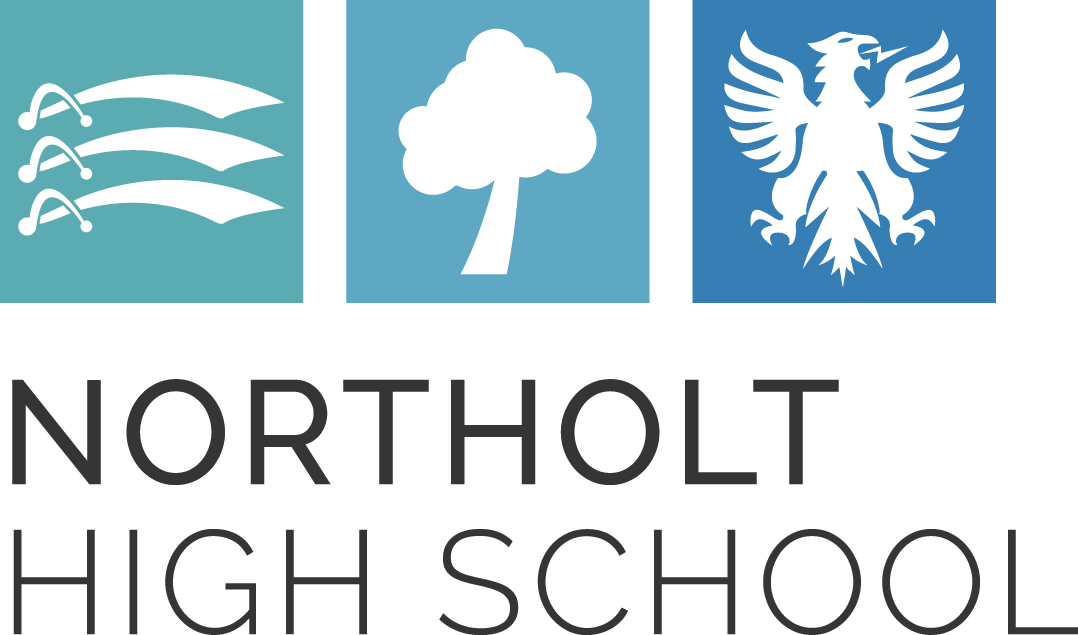 Excellence as a Habit					                                                                                                       Courses/Subjects and Level Applied for. Eg: BTEC, A Level, Foundation1) ............................................ 			2)..............................................				3)............................................. 			4)..............................................Your Exam Results  Please state below any qualifications you have, and/or examinations you are takingMode of TransportMedical DetailsPlease sign below to confirm that you wish to be considered for a place in Sixth form.Signed (Applicant)      …………………………………………………………	Date……………………………………………………….ETHNIC ORIGINSETHNIC ORIGINSETHNIC ORIGINSETHNIC ORIGINSRELIGIOUS AFFILIATIONRELIGIOUS AFFILIATIONRELIGIOUS AFFILIATIONRELIGIOUS AFFILIATIONAfghanArabBuddhistJainAfrican AsianBangladeshiBaha’iJewishAny other Black backgroundBlack - CaribbeanAnglicanSunni MuslimAny other Mixed backgroundBlack GhanaianBaptistShi’a MuslimBlack SomaliLatin/South/Central  AmericanMuslimMethodistChinesePakistaniMormonRastafarianGypsy – RomaOther AsianOrthodoxRavidasianIndianOther Black AfricanQuakerShintoIranianOther ethnic groupRoman CatholicSikhIraqiRefusedSalvation ArmyPaganJapaneseTraveller of Irish HeritageChristianSeventh Day AdventistWhiteWhite and AsianHinduUnited Reform ChurchWhite & Black AfricanWhite & Black CaribbeanHumanistParsee/ZoroastrianWhite Eastern EuropeanWhite – IrishNo religionWhite Western EuropeanOther ReligionQUALIFICATIONSGCSE/BTEC/OtherSUBJECTYEAR OF ENTRYRESULTS (If known)Predicted GradeWalkBusCycleTaxiCar/VanTrainCar Share (with a child/children from a different household)London UndergroundPublic Service BusMetro/Tram/Light RailDedicated School BusOtherFOR OFFICE USE ONLYUPDATES TO PERSONAL INFORMATIONFOR OFFICE USE ONLYUPDATES TO PERSONAL INFORMATION